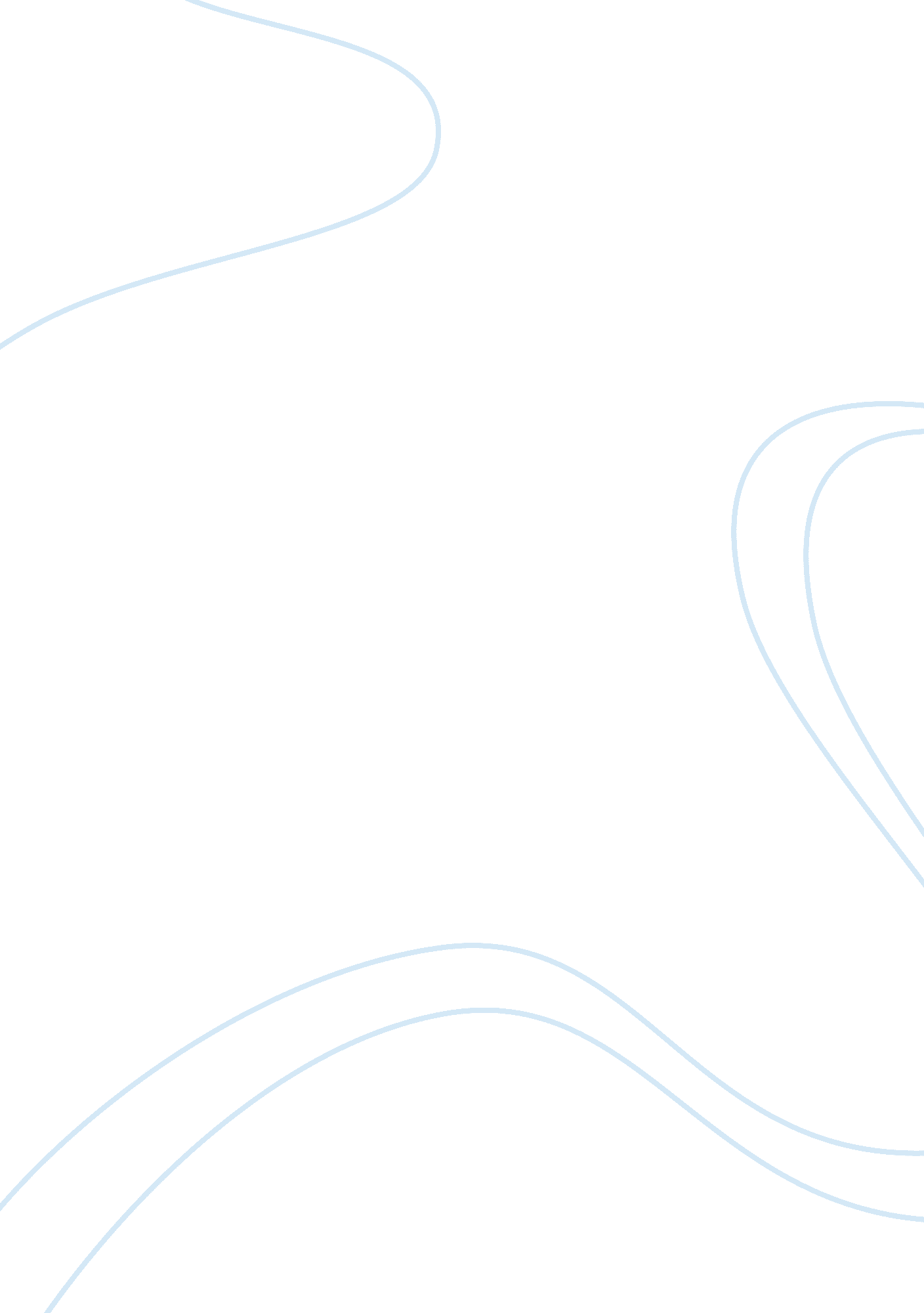 Review of related literature of enrollment system essay sample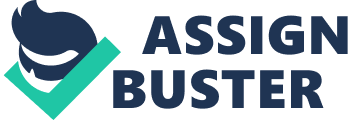 This chapter presents the different literature and studies that are related and relevant to this research. This chapter also tells us how automation and computer software greatly accelerate human technological processes and advancement. Foreign Literature 
India’s higher education system is the third largest in the world, after China and United State. The main governing body at tertiary level is the University Grants Commission. Which enforces its standards, advises the government, and help coordinate between the center and the state? Accreditation for higher learning is overseen by 12 autonomous institutions established by the University Grants Commission. As of 2009, India has 2 central university 215 state universities, 100 deemed universities, 5 institutions established and functioning under the state act, and 13 institutes which are of national importance. Other institutions include 16000 colleges, including 1800 exclusive women’s colleges, functioning under these universities and institutions. A software development and IT service firm implemented its catalyst in Governor Andres Pascual College was integrated web platform to provide content management, transaction processing, marketing and interactive community functions to the two rice schools. Catalyst delivers on the Jones Schools two primary criteria for selecting web-based platform simplifying content management, and enabling user’s response to information such as event RSVP and course registration. The content management tools let the Jones school staff edits update or add to the volume of curriculum and event information without calling for technical assistance. They simply cut and paste document into the content management system audit for consisting and publish to the web. The schools diverse audiences, which include MBAs executive Mb As executive education participants, and alumni, now receive prompt notifications of news and events, and can RSVP for event or register online for executives education course Local Studies 
Students Performance under retention policy 
In 1998, University of the East College of Business Administration under her leadership was listed by the Professional Regulation Commission (PRC) as the number 3 top performing school with over 100 examinees. This continuous performance is the reason that it granted a second level re-accreditation by The Philippine Association of Colleges and Universities Commission on Accreditation (PACUCOA). Together with the retention policy there are several programs implemented in order to improve the ratings. Within the past 60 years, the college of business administration produced more than 350 top placers in the CPA Board Examination. Twenty-nine of these were first placers, while 50 were 2nd and 3rd placers. The rest dominated the 4th to the 20th slots. It continues to produce graduates who are highly placed in private and government institutions. The top nursing schools for 2009 for range 1 (with 1000 and up takers) are: Far Eastern University Manila with 1982 passers out of 2656 takers or 74. 62% passing rate; Centro Escolar University Manila with 720 out of 1002 or 71. 86%. It only proves that the retention has been effective. 